УКРАЇНАВиконавчий комітет Нетішинської міської радиХмельницької областіР О З П О Р Я Д Ж Е Н Н Я11.06.2021					Нетішин			        № 129/2021-рПро створення комплексної системи захисту інформації типового робочого місця користувача інформаційно-телекомунікаційної системи Єдиного державного реєстру транспортних засобів Відповідно до пункту 20 частини 4 статті 42 Закону України «Про місцеве самоврядування в Україні», Закону України «Про захист інформації в інформаційно-телекомунікаційних системах», Порядку доступу посадових осіб органів державної влади, органів місцевого самоврядування, адвокатів, нотаріусів до Єдиного державного реєстру транспортних засобів стосовно зареєстрованих транспортних засобів, їх власників та належних користувачів, затвердженого постановою Кабінету Міністрів України від 25 березня                 2016 року № 260, Положення про технічний захист інформації, затвердженого Указом Президента України від 27 вересня 1999 року № 1229, та з метою належного виконання положень узгодженого рішення від 12 квітня 2021 року № 4-21 щодо надання сервісних послуг Міністерства внутрішніх справ через центр надання адміністративних послуг виконавчого комітету Нетішинської міської ради:1. Створити комплексну систему захисту інформації (далі – КСЗІ) типового робочого місця користувача інформаційно-телекомунікаційної системи Єдиного державного реєстру транспортних засобів (далі – Користувача ІТС ЄДР) у виконавчому комітеті Нетішинської міської ради у складі:- Типового робочого місця Користувача ІТС ЄДР інв. № 0001, що розміщене в приміщені центру надання адміністративних послуг виконавчого комітету Нетішинської міської ради за адресою: Хмельницька область, м. Нетішин, просп. Курчатова, 1/1.2. Призначити начальника відділу адміністративних послуг виконавчого комітету міської ради Кушту Галину Володимирівну відповідальним за організацію роботи зі створення типового робочого місця користувача ІТС ЄДР.23. При організації та здійсненні робіт з розгортання типового робочого місця користувача ІТС ЄДР та їх підключення до КСЗІ ІТС ЄДР керуватися вимогами документа «40109173.468244.149.М1 Типове робоче місце Користувача інформаційно-телекомунікаційної системи Єдиного державного реєстру транспортних засобів. Комплексна система захисту інформації. Методика розгортання та підключення до ІТС ЄДР», відповідно до умов Організаційно-технічного рішення на КСЗІ ТРМ Користувача ІТС ЄДР, зареєстрованого в Адміністрації Держспецзв’язку 14 листопада 2019 року за             № 20562.4. Контроль за виконанням розпорядження покласти на заступника міського голови Оксану Латишеву.Міський голова							Олександр СУПРУНЮК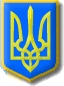 